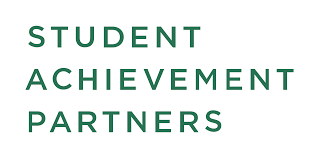 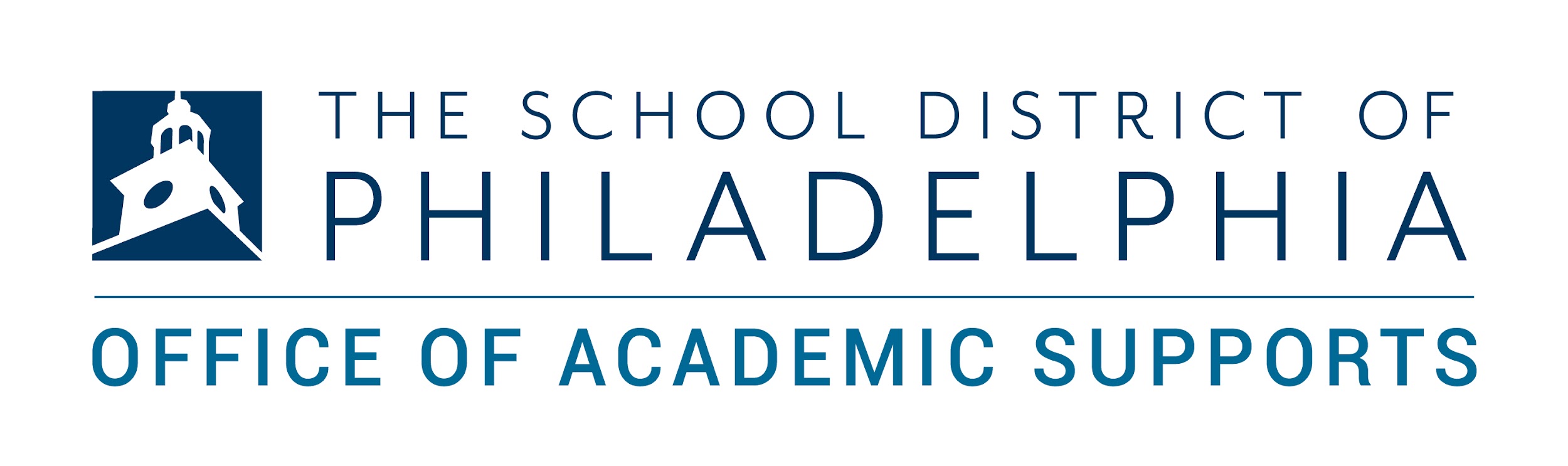      📚 ELA Unit Planning PathwaysThis tool, created in partnership with Student Achievement Partners, provides teachers flexible pathways to deeply understand and analyze the text in order to support students in rigorous and meaningful text analysis. Choose your pathway(s):Select the pathways below (click on the hyperlinked title) that best suit your needs. You will be taken to questions, prompts, and resources to consider. UNIT CONTENT & ANCHOR TEXT COMPLEXITY What do I need to know about this unit’s content and anchor text? Literary Text Qualitative AnalysisUse the rubric below by highlighting levels of complexity for this text for each qualitative category (structure, language, meaning, and knowledge). Take care to note specific examples from the text that support your determinations in each section. Informational Text Qualitative Analysis Use the rubric below by highlighting levels of complexity for this text for each qualitative category (structure, language, purpose, and knowledge). Take care to note specific examples from the text that support your determinations in each section. IDENTITY & RELEVANCEWhat do I bring to this text, what do my students bring, and how can I use this to prepare for instruction? CRITICALITY & CRITICAL CONVERSATIONSHow will I support my students in using their literary skills to understand, interrogate, and address oppression, power, and justice?Before using this tool: I have read the anchor novel for this unit. I have reviewed the📍Unit Overview for this unit. How I might use this tool: Select priority pathways with my team and engage in shared reading and reflection together as Part 1 of the PL cycle pre-unit launch. Revisit these conversations/notes as part of my daily lesson planning, making more explicit connections between this unit preparation and the daily lesson guides. UNIT CONTENT & ANCHOR TEXT COMPLEXITYWhat do I need to know about this unit’s content and anchor text? IDENTITY & RELEVANCEWhat do I bring to this text, what do my students bring, and how can I use this to prepare for instruction? CRITICALITY & CRITICAL CONVERSATIONSHow will I support my students to use their literary skills to understand, interrogate, and address oppression, power, and justice? 📍Contextual Knowledge (Historical, Social, Cultural Context)📍Contextual Knowledge (Historical, Social, Cultural Context)Guiding Questions for TeachersAdditional PLC Discussion Activities and Thought Stems for Unit Processing What do I need to know more about before engaging more deeply with this text? What do I need to work through in order to understand and teach this text?Which📍Contextual Knowledge is most crucial for understanding the 📍Big Ideas? Consider also supplementing for student interests or connections to the events of today. Select📍Contextual Knowledge topics from the Unit Overview and links to resources that will support your teaching of this topic: Anchor Text Anchor Text Which elements of this text are most complex: structure demands, language demands, meaning/purpose and/or knowledge demands? See the rubric on the next page to evaluate this text. How might the identity/ perspective of this author influence the way in which they wrote this text? Which parts (chapters, passages, excerpts) of the text are: Particularly challenging? Less challenging? Most aligned to the📍Big Ideas/Essential Questions? Use the qualitative complexity rubrics on the next pages (literary or informational) to evaluate this text.RESOURCES:Supports to Access Complex Text Across Disciplines (Grades 6-12)Supporting All Learners with Complex Texts (K-12) EXCEEDINGLY COMPLEXVERY COMPLEXMODERATELY COMPLEXSLIGHTLY COMPLEXSTRUCTUREOrganization: Is intricate with regard to such elements as point of view, time shifts, multiple characters, storylines and detailUse of Graphics: If used, illustrations or graphics are essential for understanding the meaning of the textOrganization: May include subplots, time shifts and more complex charactersUse of Graphics: If used, illustrations or graphics support or extend the meaning of the textOrganization: May have two or more storylines and occasionally be difficult to predict Use of Graphics: If used, a range of illustrations or graphics support selected parts of the text Organization: Is clear, chronological or easy to predictUse of Graphics: If used, either illustrations directly support and assist in interpreting the text or are not necessary to understanding the meaning of the textLANGUAGEConventionality: Dense and complex; contains abstract, ironic, and/or figurative language* Vocabulary: Complex, generally unfamiliar, archaic, subject-specific, or overly academic language; may be ambiguous or purposefully misleading*Sentence Structure: Mainly complex sentences with several subordinate clauses or phrases; sentences often contain multiple conceptsConventionality: Fairly complex; contains some abstract, ironic, and/or figurative language*Vocabulary: Fairly complex language that is sometimes unfamiliar, archaic, subject-specific, or overly academic* Sentence Structure: Many complex sentences with several subordinate phrases or clauses and transition words Conventionality: Largely explicit and easy to understand with some occasions for more complex meaning* Vocabulary: Mostly contemporary, familiar, conversational; rarely unfamiliar or overly academic* Sentence Structure: Primarily simple and compound sentences, with some complex constructions Conventionality: Explicit, literal, straightforward, easy to understand*Vocabulary: Contemporary, familiar, conversational language*Sentence Structure: Mainly simple sentences MEANINGMultiple competing levels of meaning that are difficult to identify, separate, and interpret; theme is implicit or subtle, often ambiguous and revealed over the entirety of the textMultiple levels of meaning that may be difficult to identify or separate; theme is implicit or subtle and may be revealed over the entirety of the textMultiple levels of meaning clearly distinguished from each other; theme is clear but may be conveyed with some subtletyOne level of meaning; theme is obvious and revealed early in the textKNOWLEDGELife Experiences: Explores complex, sophisticated or abstract themes; experiences portrayed are distinctly different from the common reader* Intertextuality and Cultural Knowledge: Many references or allusions to other texts or cultural elements*Life Experiences: Explores themes of varying levels of complexity or abstraction; experiences portrayed are uncommon to most readers* Intertextuality and Cultural Knowledge: Some references or allusions to other texts or cultural elements*Life Experiences: Explores several themes; experiences portrayed are common to many readers*Intertextuality and Cultural Knowledge: Few references or allusions to other texts or cultural elements*Life Experiences: Explores a single theme; experiences portrayed are everyday and common to most readers* Intertextuality and Cultural Knowledge: No references or allusions to other texts or cultural elements*EXCEEDINGLY COMPLEXVERY COMPLEXMODERATELY COMPLEXSLIGHTLY COMPLEXSTRUCTUREOrganizations: Connections between an extensive range of ideas or events are deep, intricate, and often implicit or subtle; organization of text is intricate or specialized for a particular disciplineText Features: If used, are essential in understanding contentUse of Graphics: If used, extensive, intricate, essential integrated graphics, tables, charts, etc., necessary to make meaning of text; also may provide information not otherwise conveyed in the textOrganization: Connections between an expanded range of ideas, processes, or events are deeper and often implicit or subtle; organization may contain multiple pathways and may exhibit traits common to a particular disciplineText Features: If used, greatly enhance the reader’s understanding of contentUse of Graphics: If used, essential, integrated graphics, tables, charts, etc., may occasionally be essential to understanding textOrganization: Connections between some ideas or events are implicit or subtle; organization is evident and generally sequentialText Features: If used, enhance the reader’s understanding of contentUse of Graphics: If used, graphics are mostly supplementary to understanding of text, such as indexes, glossaries, graphs, pictures, tables, and charts directly support the textOrganization: Connections between ideas, processes, or events are explicit and clear; organization of text is clear or chronological or easy to predictText Features: If used, help the reader navigate and understand content but are not essentialUse of Graphics: If used, graphics are simple, unnecessary to understanding text but directly support and assist in interpreting written textLANGUAGEConventionality: Dense and complex; contains abstract, ironic, and/or figurative languageVocabulary: Generally unfamiliar, archaic, subject-specific, or overly academic language; may be ambiguous or purposefully misleading*Sentence Structure: Mainly complex sentences often containing multiple conceptsConventionality: Complex; contains some abstract, ironic, and/or figurative languageVocabulary: Somewhat complex language that is sometimes unfamiliar, archaic, subject-specific, or overly academic*Sentence Structure: Many complex sentences with several subordinate phrases or clauses and transition wordsConventionality: Largely explicit and easy to understand with some occasions for more complex meaningVocabulary: Mostly contemporary, familiar, conversational; rarely unfamiliar or overly academic*Sentence Structure: Simple and compound sentences, with some more complex constructionsConventionality: Explicit, literal, straightforward, easy to understand*Vocabulary: Contemporary, familiar, conversational language*Sentence Structure: Mainly simple sentencesPURPOSESubtle, implied, difficult to determine; intricate, theoretical elementsImplied but fairly easy to infer; more theoretical than concreteImplied but easy to identify based upon context or sourceExplicitly stated; clear, concrete with a narrow focusKNOWLEDGESubject Matter Knowledge: Extensive, perhaps specialized*, or even theoretical discipline-specific content knowledge; range of challenging abstract and theoretical conceptsIntertextuality: Many references or allusions to other texts or outside ideas, theories, etc.Subject Matter Knowledge: Moderate levels of discipline-specific content knowledge; some theoretical knowledge may enhance understanding; range of recognizable ideas and challenging abstract conceptsIntertextuality: Some references or allusions to other texts or outside ideas, theories, etc.Subject Matter Knowledge: Everyday practical knowledge* and some discipline-specific content knowledge; both simple and more complicated abstract ideasIntertextuality: A few references or allusions to other texts or outside ideas, theories, etc.Subject Matter Knowledge: Everyday, practical knowledge*; simple, concrete ideasIntertextuality: No references or allusions to other texts or outside ideas, theories, etc.My Identity My Identity Guiding Questions for TeachersAdditional PLC Discussion Activities and Thought Stems for Unit Processing How will my identities, lived experiences, and perspectives impact my instruction of these texts?What biases do I hold related to this text’s/unit’s content? How can I continuously reflect on and work against those biases?Students’ Identities Students’ Identities What do I know about students' identities, lived experiences, and perspectives related to this text? What do I NOT know (or am assuming)? How might I use this unit as an opportunity to use what I know about students as an asset to discussion/analysis OR to deepen my knowledge and understanding of students?Making It Relevant Making It Relevant What is happening in students' other classes, neighborhoods, communities, and worlds right now that could enhance their connection to this text? What are my assumptions and/or potential concerns about how this text might land with my students?  How will I delve into these potential concerns?How might this text connect to experiences that lead students to take action in their lives and communities?Connections to Big Ideas & Criticality 📍Connections to Big Ideas & Criticality 📍Guiding Questions for TeachersAdditional PLC Discussion Activities and Thought Stems for Unit ProcessingWhat do I/my students already know, think, and believe about the 📍Big Ideas in this text? What assumptions am I making about the realities and experiences that impact the people/events in this text? How will I uncover the assumptions students might be making?What opportunities exist in the text for relevance and connection to power, privilege, social justice, and oppression and their impacts on communities and society? What are the connections to these 📍Big Ideas from multiple perspectives, including culture, identities, beliefs, and values?Consider both the Big Ideas and Criticality Objectives for this unit as you reflect on the Guiding Questions: Difficult Topics and Disrupting OppressionDifficult Topics and Disrupting OppressionWhich part(s) of the text connects to what I believe and value? Which part(s) of the text reflects how we view injustice in our communities and society at large?What cautions exist in the text that include harmful content (including language and images), stereotypes, or misinformation? How will I respond to these cautions in the text?Are there any students who might be STRONGLY affected by the topic? Who? What are the necessary conditions to prevent isolating or tokenizing the student(s)?RESOURCE: Facilitating Critical Conversations from Let's Talk! - A Learning for Justice Guide ADDITIONAL NOTES/ACTION STEPSAs you reflect independently and/or with your team, identify some actions you want to take in preparing for instruction and adapting the unit/lesson guidance.ADDITIONAL NOTES/ACTION STEPSAs you reflect independently and/or with your team, identify some actions you want to take in preparing for instruction and adapting the unit/lesson guidance.For example:  📘 Prioritize/deprioritize [section(s) of the text] for classroom instruction/small group support/independent reading/homework...  👋  Reach out to [colleague, student, family or community member, etc.]...🪞 Reflect more on… / 🧠 Learn more about… 🔃  Adjust the [pacing/activities/support/ Big Ideas/Essential Questions] by…My Notes: 